Education plan 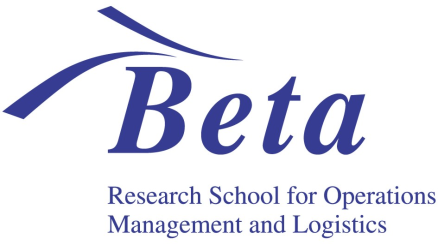 Name PhD student: .....Address:....Starting date:...First supervisor: ....Second supervisor: ...Daily supervisor: ....Name research group: …Title research project: ....Brief summary of the main research issue (max. 200 words)…Overview of courses*** Please cross out the course that is not applicableTotal workload:…. hrs* Please enclose full course description of courses at PhD level if these are not organized by Beta, LNMB, CTT or SAI – or in case of courses at master level by UT and TU/e.Other compulsory components for receiving the Beta Education Certificate:Non obligatory components to be mentioned at enclosure of Beta Education Certificate:seminars workshopsskill coursesconferences(please mention intended activities in this category)Hereby I declare that my first supervisor has seen and approved this education plan including the brief summary of the main research issue.PhD student:                                                                         Date:SignatureCourse nameOrganizing instituteLevel (PhD / Master)Workload in hrsTimingParticipation, presentation, discussant Beta ConferenceBeta28 hrsResearch Perspectives on Operational Processes (RPOP)Beta56 hrs...Writing Articles and Abstracts in English (TU/e) **112 hrs...Technical Writing and Editing (UT) **  80 hrsObligationTimingParticipation in Beta ConferenceParticipation in Beta ConferenceParticipation in Beta Conference and fulfill role of discussantGive a presentation during Beta Conference (3rd of 4th year)